2nd Avenue CampusSchool of Management SciencesTel. +27 (0)41 504 2202/+27 (0)504 4301           Madele.Tait@mandela.ac.zaPROCESS FOR SUBMITTING RESEARCH PROPOSALS TO THE SCHOOL RTI COMMITTEEThe Supervisor submits final research proposal in electronic format to Vanessa Smith as per the dates indicated in the table below.The School Research Committee meetings will take place as indicated in the table below.The Supervisors will be informed of the outcome of the meeting no later than three (3) days after the meetingIf the proposal is accepted by the School RTI, a School approval letter will be attached to the outcomeIf the proposal is not accepted, feedback with suggested changes will be attached to the outcomeIt is the responsibility of the supervisor to inform the student and co-supervisors about the outcome of the School RTI committeeIf the proposal is accepted and the necessary corrections have been made, the proposal can be submitted to the Faculty RTI, as per the dates belowThe School acceptance letter, as well as feedback from the School meeting also needs to be submitted to Ms Lindie van Rensburg, together with the documents requested by the Faculty RTIThe School research committee mainly comment on the title and format of the proposal (not content)SCHOOL Research Committee meeting dates: 2018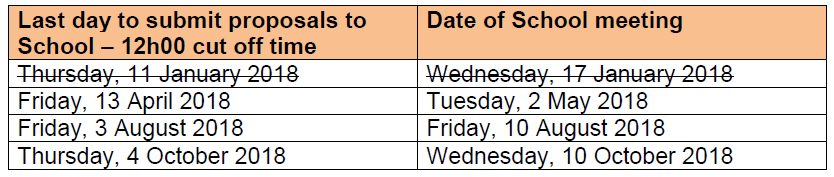 FACULTY Research Proposal Committee meetings: 2018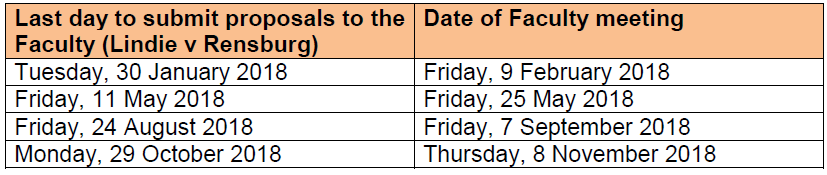 